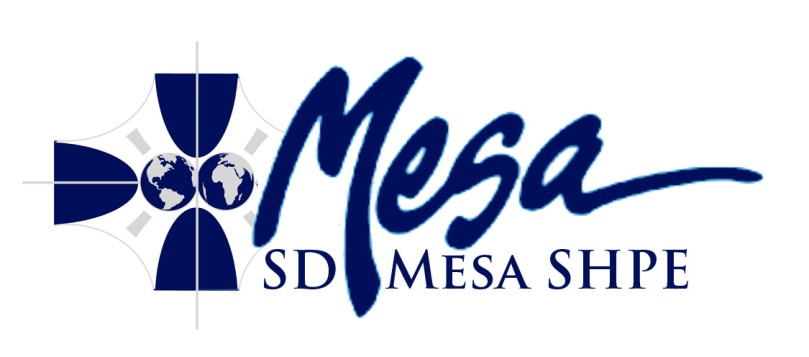 Minutes
San Diego Mesa SHPE Club
Wednesday, November 7th, 2012 2:00 PM
RM S-208Call To Order: 14:00Roll Call:Officers:	President: Tom Aristide	Vice President: Zeferino Rincon	Treasurer: Sean Ueda	Membership Coordinator: Mitch Struck Not Present	Webmaster: Trevor Conley	Secretary: Robert Will	Professor Mo: PresentMembers:	Louis Renova	Steven Ciolino	Hannah GarnerAcceptance of Agenda: Zeferino Rincon moves to accept, Robert Will seconds.Acceptance of Previous Minutes: Zeferino Rincon moves to accept, Robert Will seconds.Reports	President: Shadow day was extremely eventful. Met with different people who 	recommended extra-curricular activities to help get jobs after school. Getting papers 	published in scholarly journals are another good way to get noticed.	Vice President: AUVSI Conference was very exciting. Met with different companies, got 	to see the future of submarine robotics and many new technologies.
	ICC Representative: A treasurer class will be held on friday.
	Webmaster: One survey response was received recommending more exciting things 	happening at meetings.
	Treasurer: NTR	Secretary: NTRPublic ForumDiscussion Items:Small Project Meeting Space (Zeferino Rincon): Space to work on small projects is needed to continue and keep interest up in the club. Robert Will offered his apartment to work in for small projects.Club Shirts (Robert Will): Tom Aristide Received Shirt quote back... for an order over 12 shirts (mixed specified sizes and styles) with the logo (or one similar - see below-) in one dark color on the front and "Engineers DO IT in the Moment" on the back it is $11.20 a tee shirt, +2.65/per for Ladies V Neck, +3.00/per Polo (prices for S - XL). If we order over 24 shirts the price drops $1.50/ea. Discussed 2 different shirts, Polo and T. One for members and official events, one as a fundraiser.Club Cards/Pamphlet (Robert Will): Tom Aristide bought a 70$ value Vista Print credit for 17$. He has offered it to the club for 17$. This was generally agreed upon as fiscally responsible and should be done. General agreement to vote on this next week.Membership and Removal (Zeferino Rincon): People need to be removed as the member list is far too long and many people have not attended all semester. It has been decided that an e-mail will be sent out to all members and those who do not respond and attend a meeting by 30 November 12 will be removed.Fundraising (Robert Will): Buying and selling Costco pizza at college sporting events is a possibility. Selling advertising space on Shirts is also a possibility. Selling T-Shirts at college events was discussed.Google Account (Robert Will): Tom Aristide recommended that a google account be created specifically for the club in order to maintain continuity between leadership groups and have a central location for information. Zeferino Rincon agrees to take this project on.Final appreciationsAction Items:Walk on Water Competition Expenses (Tabled for next week)Roundtable: Recap: Adjournment
ALL STUDENTS WELCOME TO ATTEND